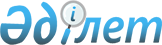 О внесении изменений в решение Аксуского городского маслихата от 26 декабря 2016 года № 71/10 "О бюджете города Аксу на 2017 - 2019 годы"Решение маслихата города Аксу Павлодарской области от 3 ноября 2017 года № 140/17. Зарегистрировано Департаментом юстиции Павлодарской области 13 ноября 2017 года № 5679
      В соответствии с пунктом 4 статьи 106 Бюджетного кодекса Республики Казахстан от 4 декабря 2008 года, подпунктом 1) пункта 1 статьи 6 Закона Республики Казахстан "О местном государственном управлении и самоуправлении в Республике Казахстан" от 23 января 2001 года, Аксуский городской маслихат РЕШИЛ:
      1. Внести в решение Аксуского городского маслихата от 26 декабря 2016 года № 71/10 "О бюджете города Аксу на 2017 - 2019 годы" (зарегистрированное в Реестре государственной регистрации нормативных правовых актов за № 5340, опубликованное 20 января 2017 года в газетах "Ақсу жолы", "Новый Путь") следующие изменения:
      в пункте 1:
      в подпункте 1): 
      цифры "14267473" заменить цифрами "14108205";
      цифры "6365261" заменить цифрами "6357077";
      цифры "33528" заменить цифрами "20587";
      цифры "23326" заменить цифрами "44451";
      цифры "7845358" заменить цифрами "7686090";
      в подпункте 2) цифры "14768641" заменить цифрами "14609373";
      приложение 1 к указанному решению изложить в новой редакции согласно приложению к настоящему решению.
      2. Контроль за исполнением данного решения возложить на постоянную комиссию по вопросам экономики и бюджета городского маслихата.
      3. Настоящее решение вводится в действие с 1 января 2017 года. Бюджет города Аксу на 2017 год
(с внесенными изменениями)
					© 2012. РГП на ПХВ «Институт законодательства и правовой информации Республики Казахстан» Министерства юстиции Республики Казахстан
				
      Председатель сессии,

      секретарь городского маслихата

М. Омаргалиев
Приложение
к решению Аксуского
городского маслихата (XVII
внеочередная сессия VI созыв)
от 3 ноября 2017 года № 140/17Приложение 1
к решению Аксуского
городского маслихата
(X сессия VI созыв) от 26
декабря 2016 года № 71/10
Категория
Категория
Категория
Категория
Сумма (тысяч тенге)
Класс
Класс
Класс
Сумма (тысяч тенге)
Подкласс
Подкласс
Сумма (тысяч тенге)
Наименование
Сумма (тысяч тенге)
1
2
3
4
5
1. Доходы
14108205
1
Налоговые поступления
6357077
01
Подоходный налог 
2758232
2
Индивидуальный подоходный налог
2758232
03
Социальный налог
2156532
1
Социальный налог
2156532
04
Налоги на собственность
1211056
1
Налоги на имущество
802000
3
Земельный налог
256000
4
Налог на транспортные средства
148056
5
Единый земельный налог
5000
05
Внутренние налоги на товары, работы и услуги
209457
2
Акцизы
5600
3
Поступления за использование природных и других ресурсов
150500
4
Сборы за ведение предпринимательской и профессиональной деятельности
53304
5
Налог на игорный бизнес
53
08
Обязательные платежи, взимаемые за совершение юридически значимых действий и (или) выдачу документов уполномоченными на то государственными органами или должностными лицами
21800
1
Государственная пошлина
21800
2
Неналоговые поступления
20587
01
Доходы от государственной собственности
8427
1
Поступления части чистого дохода государственных предприятий
110
4
Доходы на доли участия в юридических лицах, находящиеся в государственной собственности
74
5
Доходы от аренды имущества, находящегося в государственной собственности
7378
7
Вознаграждения по кредитам, выданным из государственного бюджета
802
9
Прочие доходы от государственной собственности
63
04
Штрафы, пени, санкции, взыскания, налагаемые государственными учреждениями, финансируемыми из бюджета (сметы расходов) Национального банка Республики Казахстан
650
1
Штрафы, пени, санкции, взыскания, налагаемые государственными учреждениями, финансируемыми из бюджета (сметы расходов) Национального банка Республики Казахстан, за исключением поступлений от организаций нефтяного сектора
650
06
Прочие неналоговые поступления
11510
1
Прочие неналоговые поступления
11510
3
Поступления от продажи основного капитала
44451
01
Продажа государственного имущества, закрепленного за государственными учреждениями
13309
1
Продажа государственного имущества, закрепленного за государственными учреждениями
13309
03
Продажа земли и нематериальных активов
31142
1
Продажа земли
12479
2
Продажа нематериальных активов
18663
4
Поступления трансфертов
7686090
02
Трансферты из вышестоящих органов государственного управления
7686090
2
Трансферты из областного бюджета
7686090
Функциональная группа
Функциональная группа
Функциональная группа
Функциональная группа
Функциональная группа
Сумма (тысяч тенге)
Функциональная подгруппа
Функциональная подгруппа
Функциональная подгруппа
Функциональная подгруппа
Сумма (тысяч тенге)
Администратор бюджетных программ
Администратор бюджетных программ
Администратор бюджетных программ
Сумма (тысяч тенге)
Программа
Программа
Сумма (тысяч тенге)
Наименование
Сумма (тысяч тенге)
1
2
3
4
5
6
2. Затраты
14609373
01
Государственные услуги общего характера
507197
1
Представительные, исполнительные и другие органы, выполняющие общие функции государственного управления
299641
112
Аппарат маслихата района (города областного значения)
16537
001
Услуги по обеспечению деятельности маслихата района (города областного значения)
15982
003
Капитальные расходы государственного органа
555
122
Аппарат акима района (города областного значения)
135675
001
Услуги по обеспечению деятельности акима района (города областного значения)
123715
003
Капитальные расходы государственного органа
11960
123
Аппарат акима района в городе, города районного значения, поселка, села, сельского округа
147429
001
Услуги по обеспечению деятельности акима района в городе, города районного значения, поселка, села, сельского округа
131150
032
Капитальные расходы подведомственных государственных учреждений и организаций
16279
2
Финансовая деятельность
45917
452
Отдел финансов района (города областного значения)
45917
001
Услуги по реализации государственной политики в области исполнения бюджета и управления коммунальной собственностью района (города областного значения)
38454
010
Приватизация, управление коммунальным имуществом, постприватизационная деятельность и регулирование споров, связанных с этим
7463
5
Планирование и статистическая деятельность
22121
453
Отдел экономики и бюджетного планирования района (города областного значения)
22121
001
Услуги по реализации государственной политики в области формирования и развития экономической политики, системы государственного планирования
21430
004
Капитальные расходы государственного органа
691
9
Прочие государственные услуги общего характера
139518
458
Отдел жилищно-коммунального хозяйства, пассажирского транспорта и автомобильных дорог района (города областного значения)
49671
001
Услуги по реализации государственной политики на местном уровне в области жилищно-коммунального хозяйства, пассажирского транспорта и автомобильных дорог
49671
482
Отдел предпринимательства и туризма района (города областного значения)
13751
001
Услуги по реализации государственной политики на местном уровне в области развития предпринимательства и туризма
13751
467
Отдел строительства района (города областного значения)
76096
040
Развитие объектов государственных органов
76096
02
Оборона
35210
1
Военные нужды
21104
122
Аппарат акима района (города областного значения)
21104
005
Мероприятия в рамках исполнения всеобщей воинской обязанности
21104
2
Организация работы по чрезвычайным ситуациям
14089
122
Аппарат акима района (города областного значения)
14089
006
Предупреждение и ликвидация чрезвычайных ситуаций масштаба района (города областного значения)
3697
007
Мероприятия по профилактике и тушению степных пожаров районного (городского) масштаба, а также пожаров в населенных пунктах, в которых не созданы органы государственной противопожарной службы
10392
03
Общественный порядок, безопасность, правовая, судебная, уголовно-исполнительная деятельность
31069
9
Прочие услуги в области общественного порядка и безопасности
31069
458
Отдел жилищно-коммунального хозяйства, пассажирского транспорта и автомобильных дорог района (города областного значения)
20829
021
Обеспечение безопасности дорожного движения в населенных пунктах
20829
499
Отдел регистрации актов гражданского состояния района (города областного значения)
10240
001
Услуги по реализации государственной политики на местном уровне в области регистрации актов гражданского состояния
9740
003
Капитальные расходы государственного органа
500
04
Образование
4918852
1
Дошкольное воспитание и обучение
1254403
123
Аппарат акима района в городе, города районного значения, поселка, села, сельского округа
49171
004
Обеспечение деятельности организаций дошкольного воспитания и обучения
49171
464
Отдел образования района (города областного значения)
881236
009
Обеспечение деятельности организаций дошкольного воспитания и обучения
359979
040
Реализация государственного образовательного заказа в дошкольных организациях образования
521257
467
Отдел строительства района (города областного значения)
323996
037
Строительство и реконструкция объектов дошкольного воспитания и обучения
323996
2
Начальное, основное среднее и общее среднее образование
3391000
123
Аппарат акима района в городе, города районного значения, поселка, села, сельского округа
15483
005
Организация бесплатного подвоза учащихся до школы и обратно в сельской местности
15483
464
Отдел образования района (города областного значения)
2971577
003
Общеобразовательное обучение
2830511
006
Дополнительное образование для детей
141066
465
Отдел физической культуры и спорта района (города областного значения)
205643
017
Дополнительное образование для детей и юношества по спорту
205643
467
Отдел строительства района (города областного значения)
198297
024
Строительство и реконструкция объектов начального, основного среднего и общего среднего образования
198297
9
Прочие услуги в области образования
273449
464
Отдел образования района (города областного значения)
273449
001
Услуги по реализации государственной политики на местном уровне в области образования
26005
005
Приобретение и доставка учебников, учебно-методических комплексов для государственных учреждений образования района (города областного значения)
80121
007
Проведение школьных олимпиад, внешкольных мероприятий и конкурсов районного (городского) масштаба
4389
015
Ежемесячные выплаты денежных средств опекунам (попечителям) на содержание ребенка-сироты (детей-сирот), и ребенка (детей), оставшегося без попечения родителей
38739
022
Выплата единовременных денежных средств казахстанским гражданам, усыновившим (удочерившим) ребенка (детей)-сироту и ребенка (детей), оставшегося без попечения родителей
3200
067
Капитальные расходы подведомственных государственных учреждений и организаций
120995
06
Социальная помощь и социальное обеспечение
553746
1
Социальное обеспечение
13327
451
Отдел занятости и социальных программ района (города областного значения)
2963
016
Государственные пособия на детей до 18 лет
1029
025
Внедрение обусловленной денежной помощи по проекту "Өрлеу"
1934
464
Отдел образования района (города областного значения)
10364
030
Содержание ребенка (детей), переданного патронатным воспитателям
10364
2
Социальная помощь
469878
123
Аппарат акима района в городе, города районного значения, поселка, села, сельского округа
28687
003
Оказание социальной помощи нуждающимся гражданам на дому
28687
451
Отдел занятости и социальных программ района (города областного значения)
441191
002
Программа занятости
132387
004
Оказание социальной помощи на приобретение топлива специалистам здравоохранения, образования, социального обеспечения, культуры, спорта и ветеринарии в сельской местности в соответствии с законодательством Республики Казахстан
9076
006
Оказание жилищной помощи
24319
007
Социальная помощь отдельным категориям нуждающихся граждан по решениям местных представительных органов
63004
010
Материальное обеспечение детей-инвалидов, воспитывающихся и обучающихся на дому
2451
013
Социальная адаптация лиц, не имеющих определенного местожительства
19340
014
Оказание социальной помощи нуждающимся гражданам на дому
47575
017
Обеспечение нуждающихся инвалидов обязательными гигиеническими средствами и предоставление услуг специалистами жестового языка, индивидуальными помощниками в соответствии с индивидуальной программой реабилитации инвалида
113918
023
Обеспечение деятельности центров занятости населения
29121
9
Прочие услуги в области социальной помощи и социального обеспечения
70541
451
Отдел занятости и социальных программ района (города областного значения)
70541
001
Услуги по реализации государственной политики на местном уровне в области обеспечения занятости и реализации социальных программ для населения
47033
011
Оплата услуг по зачислению, выплате и доставке пособий и других социальных выплат
780
054
Размещение государственного социального заказа в неправительственных организациях
22728
07
Жилищно-коммунальное хозяйство
4953113
1
Жилищное хозяйство
2822660
458
Отдел жилищно-коммунального хозяйства, пассажирского транспорта и автомобильных дорог района (города областного значения)
14443
003
Организация сохранения государственного жилищного фонда
7321
004
Обеспечение жильем отдельных категорий граждан
6900
049
Проведение энергетического аудита многоквартирных жилых домов
222
467
Отдел строительства района (города областного значения)
2805256
003
Проектирование и (или) строительство, реконструкция жилья коммунального жилищного фонда
629115
004
Проектирование, развитие и (или) обустройство инженерно-коммуникационной инфраструктуры
2127205
098
Приобретение жилья коммунального жилищного фонда
48936
479
Отдел жилищной инспекции района (города областного значения)
2961
001
Услуги по реализации государственной политики на местном уровне в области жилищного фонда
2961
2
Коммунальное хозяйство
1397443
123
Аппарат акима района в городе, города районного значения, поселка, села, сельского округа
19912
014
Организация водоснабжения населенных пунктов
19912
458
Отдел жилищно-коммунального хозяйства, пассажирского транспорта и автомобильных дорог района (города областного значения)
37520
012
Функционирование системы водоснабжения и водоотведения
21340
026
Организация эксплуатации тепловых сетей, находящихся в коммунальной собственности районов (городов областного значения)
16180
467
Отдел строительства района (города областного значения)
1340011
006
Развитие системы водоснабжения и водоотведения
6500
058
Развитие системы водоснабжения и водоотведения в сельских населенных пунктах
1333511
3
Благоустройство населенных пунктов
733010
123
Аппарат акима района в городе, города районного значения, поселка, села, сельского округа
25109
008
Освещение улиц населенных пунктов
22679
009
Обеспечение санитарии населенных пунктов
2430
458
Отдел жилищно-коммунального хозяйства, пассажирского транспорта и автомобильных дорог района (города областного значения)
707901
015
Освещение улиц в населенных пунктах
79188
016
Обеспечение санитарии населенных пунктов
84275
017
Содержание мест захоронений и захоронение безродных
930
018
Благоустройство и озеленение населенных пунктов
543508
08
Культура, спорт, туризм и информационное пространство
822650
1
Деятельность в области культуры
289876
123
Аппарат акима района в городе, города районного значения, поселка, села, сельского округа
35186
006
Поддержка культурно-досуговой работы на местном уровне
35186
455
Отдел культуры и развития языков района (города областного значения)
254690
003
Поддержка культурно-досуговой работы
254690
2
Спорт
341921
465
Отдел физической культуры и спорта района (города областного значения)
107726
001
Услуги по реализации государственной политики на местном уровне в сфере физической культуры и спорта
12510
005
Развитие массового спорта и национальных видов спорта
8600
006
Проведение спортивных соревнований на районном (города областного значения) уровне
36644
007
Подготовка и участие членов сборных команд района (города областного значения) по различным видам спорта на областных спортивных соревнованиях
5000
032
Капитальные расходы подведомственных государственных учреждений и организаций
44972
467
Отдел строительства района (города областного значения)
234195
008
Развитие объектов спорта
234195
3
Информационное пространство
72018
455
Отдел культуры и развития языков района (города областного значения)
52345
006
Функционирование районных (городских) библиотек
49830
007
Развитие государственного языка и других языков народа Казахстана
2515
456
Отдел внутренней политики района (города областного значения)
19673
002
Услуги по проведению государственной информационной политики
19673
9
Прочие услуги по организации культуры, спорта, туризма и информационного пространства
118835
455
Отдел культуры и развития языков района (города областного значения)
95344
001
Услуги по реализации государственной политики на местном уровне в области развития языков и культуры
11519
032
Капитальные расходы подведомственных государственных учреждений и организаций
83825
456
Отдел внутренней политики района (города областного значения)
23491
001
Услуги по реализации государственной политики на местном уровне в области информации, укрепления государственности и формирования социального оптимизма граждан
13935
003
Реализация мероприятий в сфере молодежной политики
8257
006
Капитальные расходы государственного органа
1299
9
Топливно-энергетический комплекс и недропользование
1725434
1
Топливо и энергетика
1725434
467
Отдел строительства района (города областного значения)
1725434
009
Развитие теплоэнергетической системы
1725434
10
Сельское, водное, лесное, рыбное хозяйство, особо охраняемые природные территории, охрана окружающей среды и животного мира, земельные отношения
221277
1
Сельское хозяйство
179125
462
Отдел сельского хозяйства района (города областного значения)
21650
001
Услуги по реализации государственной политики на местном уровне в сфере сельского хозяйства
21650
467
Отдел строительства района (города областного значения)
56387
010
Развитие объектов сельского хозяйства
56387
473
Отдел ветеринарии района (города областного значения)
101088
001
Услуги по реализации государственной политики на местном уровне в сфере ветеринарии
23238
005
Обеспечение функционирования скотомогильников (биотермических ям)
340
006
Организация санитарного убоя больных животных
600
007
Организация отлова и уничтожения бродячих собак и кошек
5340
011
Проведение противоэпизоотических мероприятий
40661
047
Возмещение владельцам стоимости обезвреженных (обеззараженных) и переработанных без изъятия животных, продукции и сырья животного происхождения, представляющих опасность для здоровья
животных и человека
30909
6
Земельные отношения
26991
463
Отдел земельных отношений района (города областного значения)
26991
001
Услуги по реализации государственной политики в области регулирования земельных отношений на территории района (города областного значения)
20591
006
Землеустройство, проводимое при установлении границ районов, городов областного значения, районного значения, сельских округов, поселков, сел
6400
9
Прочие услуги в области сельского, водного, лесного, рыбного хозяйства, охраны окружающей среды и земельных отношений
15161
453
Отдел экономики и бюджетного планирования района (города областного значения)
15161
099
Реализация мер по оказанию социальной поддержки специалистов
15161
11
Промышленность, архитектурная, градостроительная и строительная деятельность
54988
2
Архитектурная, градостроительная и строительная деятельность
54988
467
Отдел строительства района (города областного значения)
31017
001
Услуги по реализации государственной политики на местном уровне в области строительства
31017
468
Отдел архитектуры и градостроительства района (города областного значения)
23971
001
Услуги по реализации государственной политики в области архитектуры и градостроительства на местном уровне
14457
003
Разработка схем градостроительного развития территории района и генеральных планов населенных пунктов
9514
12
Транспорт и коммуникации
538278
1
Автомобильный транспорт
478565
123
Аппарат акима района в городе, города районного значения, поселка, села, сельского округа
41489
013
Обеспечение функционирования автомобильных дорог в городах районного значения, поселках, селах, сельских округах
41489
458
Отдел жилищно-коммунального хозяйства, пассажирского транспорта и автомобильных дорог района (города областного значения)
437076
022
Развитие транспортной инфраструктуры
3790
023
Обеспечение функционирования автомобильных дорог
156164
045
Капитальный и средний ремонт автомобильных дорог районного значения и улиц населенных пунктов
277122
9
Прочие услуги в сфере транспорта и коммуникаций
59713
458
Отдел жилищно-коммунального хозяйства, пассажирского транспорта и автомобильных дорог района (города областного значения)
59713
037
Субсидирование пассажирских перевозок по социально значимым городским (сельским), пригородным и внутрирайонным сообщениям
59713
13
Прочие
190620
3
Поддержка предпринимательской деятельности и защита конкуренции
34550
467
Отдел строительства района (города областного значения)
34242
026
Развитие индустриальной инфраструктуры в рамках Единой программы поддержки и развития бизнеса "Дорожная карта бизнеса - 2020"
34242
482
Отдел предпринимательства и туризма района (города областного значения)
308
006
Поддержка предпринимательской деятельности
308
9
Прочие
156070
123
Аппарат акима района в городе, города районного значения, поселка, села, сельского округа
19690
040
Реализация мер по содействию экономическому развитию регионов в рамках Программы развития регионов до 2020 года
19690
452
Отдел финансов района (города областного значения)
6052
012
Резерв местного исполнительного органа района (города областного значения)
6052
458
Отдел жилищно-коммунального хозяйства, пассажирского транспорта и автомобильных дорог района (города областного значения)
130328
085
Реализация бюджетных инвестиционных проектов в моногородах
130328
14
Обслуживание долга
802
1
Обслуживание долга
802
452
Отдел финансов района (города областного значения)
802
013
Обслуживание долга местных исполнительных органов по выплате вознаграждений и иных платежей по займам из областного бюджета
802
15
Трансферты
56137
1
Трансферты
56137
452
Отдел финансов района (города областного значения)
56137
006
Возврат неиспользованных (недоиспользованных) целевых трансфертов
7563
049
Возврат трансфертов общего характера в случаях, предусмотренных бюджетным законодательством
17036
051
Трансферты органам местного самоуправления
30439
054
Возврат сумм неиспользованных (недоиспользованных) целевых трансфертов, выделенных из республиканского бюджета за счет целевого трансферта из Национального фонда Республики Казахстан
1099
3. Чистое бюджетное кредитование
434778
Бюджетные кредиты
454608
7
Жилищно-коммунальное хозяйство
413765
1
Жилищное хозяйство
413765
458
Отдел жилищно-коммунального хозяйства, пассажирского транспорта и автомобильных дорог района (города областного значения)
413765
053
Кредитование на реконструкцию и строительство систем тепло- водоснабжения и водоотведения
413765
10
Сельское, водное, лесное, рыбное хозяйство, особо охраняемые природные территории, охрана окружающей среды и животного мира, земельные отношения
40843
9
Прочие услуги в области сельского, водного, лесного, рыбного хозяйства, охраны окружающей среды и земельных отношений
40843
453
Отдел экономики и бюджетного планирования района (города областного значения)
40843
006
Бюджетные кредиты для реализации мер социальной поддержки специалистов
40843
5
Погашение бюджетных кредитов
19830
01
Погашение бюджетных кредитов
19830
1
Погашение бюджетных кредитов, выданных из государственного бюджета
19830
13
Погашение бюджетных кредитов, выданных из местного бюджета физическим лицам
19830
4. Сальдо по операциям с финансовыми активами
18694
Приобретение финансовых активов
18694
13
Прочие
18694
9
Прочие
18694
458
Отдел жилищно-коммунального хозяйства, пассажирского транспорта и автомобильных дорог района (города областного значения)
18694
065
Формирование или увеличение уставного капитала юридических лиц
18694
5. Дефицит бюджета
- 954640
6. Финансирование дефицита бюджета
954640